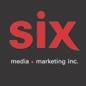 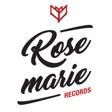 Simon Leoza
La nuée - Premier extrait de l’album Albatross à paraitre le 30 avril

Montréal, février 2021 - Après avoir lancé trois EP entre 2015 et 2019 sous le pseudonyme de Tambour, le compositeur montréalais Simon Leoza fera paraitre son premier album Albatross, le 30 avril prochain via Rosemarie Records.

Il partage aujourd’hui le premier extrait « La nuée », accompagné d'un magnifique vidéoclip réalisé par Vincent René-Lortie. Aussi émouvant que visuellement remarquable, le clip illustre à merveille la musique de Leoza.   

« Dès le tout début du projet, Vincent m'a beaucoup questionné sur mes inspirations et mes intentions lors de la composition de la pièce et on a pu établir ensemble quelques lignes directrices. L'idée de la famille et de l'enfance revenait souvent et il voulait mettre en lumière comment une enfant pouvait avoir différents rôles au sein d'un noyau familial problématique. La pandémie a complexifié le tournage, mais chaque personne présente a fait un travail remarquable. Le résultat final est vraiment sublime puisqu'on va chercher une texture très filmique qui rend les couleurs vibrantes et contribue à l'expérience cinématographique » explique Simon.La musique de Simon Leoza, cinématographique, ambiante et émouvante, évoque autant Nils Frahm ou Max Richter, qu’Ólafur Arnalds et Philip Glass. Doté d’une polyvalence naturelle et sans aucune formation musicale, il a développé instinctivement son propre langage musical au fil des années, qu’il communique à ses collaborateurs et musicien(ne)s pour la réalisation de ses œuvres. Avec plus de 3.5 millions d’écoutes en ligne, ses trois premiers EP ont attiré l'attention de la critique nationale et internationale, qui ont décrit ses œuvres comme mélancoliques et grandioses, mélangeant une acoustique douce et des paysages oniriques imprégnés de nostalgie. Simon Leoza a également composé la musique de plusieurs courts-métrages, pièces de théâtre et autres projets artistiques. En 2020, il a remporté deux prix de la Fondation SOCAN pour les jeunes compositeurs à l’image dans les catégories « Meilleure trame sonore originale - Fiction » et « Meilleur thème original ». Source : Rosemarie RecordsGérance : Sarah Labelle - sarah@simonleoza.comBooking : Rosemarie Records - Vincent Quirion | vincent@rosemarierecords.com